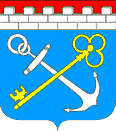 Комитет государственного строительного надзора и государственной экспертизы Ленинградской областиПРИКАЗ от «__» _________ 2020 года № __ О внесении изменений в приказ комитета государственного строительного надзора и государственной экспертизы Ленинградской области от 31 января 2019 года № 3 "Об антикоррупционной экспертизе приказов комитета государственного строительного надзора и государственной экспертизы Ленинградской области"В целях приведения приказа комитета государственного строительного надзора и государственной экспертизы Ленинградской области от 31 января 2019 года № 3 "Об антикоррупционной экспертизе приказов комитета государственного строительного надзора и государственной экспертизы Ленинградской области" в соответствие с действующим законодательством 	ПРИКАЗЫВАЮ:1. Внести в приказ комитета государственного строительного надзора и государственной экспертизы Ленинградской области от 31 января 2019 года № 3 «Об антикоррупционной экспертизе приказов комитета государственного строительного надзора и государственной экспертизы Ленинградской области» следующие изменения:1.1. в названии приказа после слов «Ленинградской области» дополнить словами «и проектов приказов комитета государственного строительного надзора и государственной экспертизы Ленинградской области»;1.2. в приложении к приказу комитета государственного строительного надзора и государственной экспертизы Ленинградской области от 31 января 2019 года № 3 «Об антикоррупционной экспертизе приказов комитета государственного строительного надзора и государственной экспертизы Ленинградской области»:а) в пункте 2.2 слова «начальником Отдела» заменить словами «председателем Комитета»;б) пункт 3.1 изложить в следующей редакции:«3.1. Антикоррупционная экспертиза приказов Комитета проводится гражданским служащим, указанным в пункте 2.2 настоящего Порядка, при проведении их правовой (юридической) экспертизы и мониторинге их применения или по поручению начальника Отдела, вышестоящего руководителя в соответствии с Методикой.»;в) пункт 4.2 изложить в следующей редакции:«4.2. Прием и рассмотрение заключений, составленных независимыми экспертами, проводившими независимую антикоррупционную экспертизу, осуществляет Комитет, а в случае его отсутствия - орган исполнительной власти Ленинградской области, осуществляющий государственное управление и реализацию полномочий и функций Ленинградской области в соответствующей сфере.».2.  Контроль за исполнением настоящего приказа оставляю за собой.Председатель комитета						                   Д. Горбунов